	UISP COMITATO TERRITORIALE FORLÌ-CESENA APS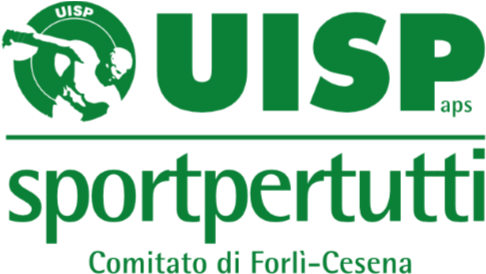 Centro estivo UISP Forlì CesenaNUOTO CAMP 2024Il / La Sottoscritto/a Residente a In___________________________________________________________________________________ Cellulare Genitore del bambino/a DELEGOAl ritiro presso il Centro Estivo mio figlio/figlia, le seguenti persone:Si ricorda che, secondo le normative riguardanti la sicurezza dei minori, i bambini all’uscita del centro possono essere affidati soltanto ai genitori o a persone maggiorenni delegate formalmente, delle quali si possa attestare l’identità per conoscenza o tramite un documento di riconoscimentoAUTORIZZAZIONE USCITEAUTORIZZO mio/a figlio/a			NON AUTORIZZO mio/a figlio/a  A effettuare uscite a piedi presso zone adiacenti alla sede o visitare altri luoghi di interesse della città (eventualeutilizzo di mezzi pubblici), se previste nel programma settimanale.			AUTORIZZO mio/a figlio/a			NON AUTORIZZO mio/a figlio/aA recarsi presso la piscina comunale di Cesena.Cesena, ________________________			Firma dei genitori_______________________________________  UISP COMITATO TERRITORIALE FORLÌ-CESENA APS - Unione Italiana Sport Per tutti47122 Forli' (FO) - Via Aquileia, 1 - Tel. +39.0543.370705 - forlicesena@uisp.it - www.uisp.it/forlicesena -  C.F.:92052050405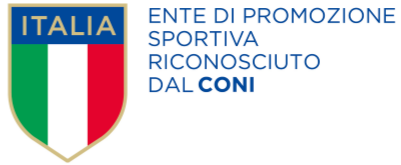 CognomeNomeData di nascitaN°  telefono 